г. Якутск Об организации образовательного процесса с 19 декабря 2022 г. Во исполнение Решения заседания Санитарно-противоэпидемической комиссии городского округа «город Якутск» о мерах по недопущению заболеваемости острыми респираторными вирусными инфекциями и гриппом в учреждениях образования на территории ГО «город Якутск» от 16.12.2022 г. № 82-ПР/СВ, на основании приказа Управления ФКиС «Об организации образовательного процесса в детско-юношеских спортивных школах городского округа «город Якутск»  от 16 декабря 2022 г. № 02-01/136, ПРИКАЗЫВАЮ:1. Организовать учебный процесс в очном формате с 19.12.2022 г.2. Зам. директора по УВР (Сивцева А.М.):2.1. Обеспечить мониторинг посещаемости, при выявлении групповых заболеваний ОРВИ 20% и более в одной группе или учреждении своевременно приостанавливать учебный процесс на 7 дней;3. Зам. директора по АХР (Ноговицын С.С.):3.1. Соблюдение санитарно-эпидемиологического режима: обеспечить наличие средств индивидуальной защиты органов дыхания (маски), требовать качество влажной уборки с применением дезинфицирующих средств в вирулицидной  концентрации, обеспечить применение в помещениях бактерицидных облучателей воздуха рециркуляторного типа.4. Разграничить поток (на входе, в раздевалках, перерывах и обеденных перерывах и др.)5. Контроль над исполнением настоящего приказа оставляю за собой.Директор                						   	                    И.П. Белолюбский  С приказом ознакомлены: ____________ Сивцева А.М..___________ Ноговицын С.С.Муниципальное бюджетное учреждение дополнительного образования «Детско-юношеская спортивная школа №1» городского округа «город Якутск»(МБУ ДО ДЮСШ № 1)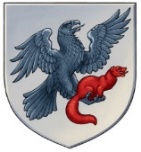 «Дьокуускай куорат» куораттааҕы уокуругун«1 нүɵмэрдээх оҕо спортивнай оскуолата»эбии үɵрэхтээhиҥҥэмуниципальнай бюджет тэрилтэтэ ул. Дзержинского 5, г. Якутск, 677000, тел/факс. (4112)34-14-62, тел. (4112)42-01-05, e-mail: dush1ykt@mail.ruул. Дзержинского 5, г. Якутск, 677000, тел/факс. (4112)34-14-62, тел. (4112)42-01-05, e-mail: dush1ykt@mail.ruул. Дзержинского 5, г. Якутск, 677000, тел/факс. (4112)34-14-62, тел. (4112)42-01-05, e-mail: dush1ykt@mail.ru          ПРИКАЗ«__19_» __декабря___2022 г.                                                                                   №01-08/ _99_                                                                          ПРИКАЗ«__19_» __декабря___2022 г.                                                                                   №01-08/ _99_                                                                          ПРИКАЗ«__19_» __декабря___2022 г.                                                                                   №01-08/ _99_                                                                